АДМИНИСТРАЦИЯ ГОРОДА ИШИМА
ПОСТАНОВЛЕНИЕ  03 декабря 2019 г.                          	                                                             № 1692В соответствии с Федеральным законом от 06.10.2003 № 131-ФЗ "Обобщих принципах организации местного самоуправления в Российской Федерации», Жилищным кодексом РФ, постановлением Правительства РФ от 01.07.2016 № 615 «О порядке привлечения подрядных организаций для оказания услуг и (или) выполнения работ по капитальному ремонту общего имущества в многоквартирном доме и порядке осуществления закупок товаров, работ, услуг в целях выполнения функций специализированной некоммерческой организации, осуществляющей деятельность, направленную на обеспечение проведения капитального ремонта общего имущества в многоквартирных домах», постановлением Правительства Тюменской области от 08.12.2017 №635-п «Об утверждении порядка определения невозможности оказания услуг и (или) выполнения работ по капитальному ремонту общего имущества в многоквартирном доме (в том числе завершения ранее начатых оказания услуг и (или) выполнения работ) и установлению фактов воспрепятствования оказанию услуг и (или) выполнению работ по капитальному ремонту общего имущества в многоквартирном доме», на основании протокола № 1155 от 03.12.2019 года, акта от 29.11.2019 об установлении/отсутствии факта воспрепятствования оказанию услуг и (или) выполнению работ по капитальному ремонту внутридомовых инженерных систем водоотведения общего имущества в многоквартирном доме по адресу: обл. Тюменская, город Ишим, ул. Красная Заря,д.62 на 2020 год от НО «ФКР ТО»:1.	Перенести срок капитального ремонта внутридомовых инженерных систем водоотведения многоквартирного дома, расположенного по адресу: обл. Тюменская, город Ишим, ул. Красная Заря,д.62 на 2020 год.2.	Опубликовать настоящее постановление в сетевом издании «Официальные документы города Ишима» (http://ishimdoc.ru) и разместить его на официальном сайте муниципального образования городской округ город Ишим. 3.  	Направить копию постановления в адрес НО «Фонд капитального ремонта многоквартирных домов Тюменской области».4.			Контроль за исполнением настоящего постановления возложить на заместителя Главы города по городскому хозяйству.Глава города                                                                                         Ф.Б. Шишкин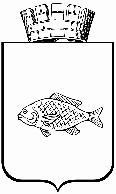 О переносе срока капитального ремонта внутридомовых инженерных систем водоотведения общего имущества в многоквартирном доме по адресу: обл. Тюменская, город Ишим, ул. Красная Заря, д.62на 2020 год